Publicado en Madrid el 26/05/2021 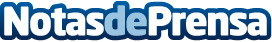 Fontanero Urgente y su servicio de fontanería 24 horasFontanero Urgente es una empresa que ofrece servicios urgentes de fontanería las 24 horas del díaDatos de contacto:Fontanero Urgencia Madrid918982902Nota de prensa publicada en: https://www.notasdeprensa.es/fontanero-urgente-y-su-servicio-de-fontaneria Categorias: Bricolaje Madrid http://www.notasdeprensa.es